Заслушав доклад заместителя  Главы Администрации муниципального образования «Кардымовский район»  Смоленской области Плешкова В.В., Совет депутатов Кардымовского городского поселения Кардымовского района Смоленской области.Р Е Ш И Л:1. Внести изменения в решение Совета депутатов Кардымовского городского поселения Кардымовского района Смоленской области от 23.12.2014 года №21 «О бюджете Кардымовского городского поселения Кардымовского района Смоленской области на 2015 год»:1.1. Внести изменения в приложение №7 «Распределение бюджетных ассигнований по разделам, подразделам, целевым статьям (муниципальным программам и не программным направлениям деятельности), группам и подгруппам видов расходов  классификации расходов бюджетов на 2015 год»   и изложить его в следующей редакции:                                                                                                                                                  ( рублей)           1.2.   Внести изменения в приложение №8 «Распределение бюджетных ассигнований по целевым статьям (муниципальным программам и не программным направлениям деятельности), группам (группам и подгруппам) видов расходов классификации расходов бюджетов на 2015 год»   и изложить его в следующей редакции                                                                                                                                ( рублей)          1.3.   Внести изменения в приложение №9 «Ведомственная структура расходов бюджета Кардымовского городского поселения на 2015 год»   и изложить его в следующей редакции:                                                                                                                                                          ( рублей)    1.4. Внести изменения в приложение №10 «Распределение бюджетных ассигнований по муниципальным программам и не программным направлениям деятельности городского поселения на 2015 год»   и изложить его в следующей редакции                                                                                                                                                    ( рублей)    2. Настоящее решение вступает в силу со дня его подписания Главой муниципального образования Кардымовского городского поселения Кардымовского района Смоленской области.3. Настоящее решение опубликовать в газете «Знамя труда».Глава муниципального образованияКардымовского городского поселения Кардымовского района  Смоленской области                                    А.Г.Федоров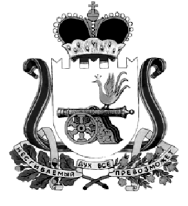 СОВЕТ ДЕПУТАТОВКАРДЫМОВСКОГО ГОРОДСКОГО ПОСЕЛЕНИЯКАРДЫМОВСКОГО РАЙОНА СМОЛЕНСКОЙ ОБЛАСТИР Е Ш Е Н И Е  от  17.04.2015          №   8СОВЕТ ДЕПУТАТОВКАРДЫМОВСКОГО ГОРОДСКОГО ПОСЕЛЕНИЯКАРДЫМОВСКОГО РАЙОНА СМОЛЕНСКОЙ ОБЛАСТИР Е Ш Е Н И Е  от  17.04.2015          №   8СОВЕТ ДЕПУТАТОВКАРДЫМОВСКОГО ГОРОДСКОГО ПОСЕЛЕНИЯКАРДЫМОВСКОГО РАЙОНА СМОЛЕНСКОЙ ОБЛАСТИР Е Ш Е Н И Е  от  17.04.2015          №   8НаименованиеРазделРазделПодразделПодразделЦелевая статьяЦелевая статьяВид расходовВид расходовСУММА1233445566ОБЩЕГОСУДАРСТВЕННЫЕ ВОПРОСЫ01672 645,00672 645,00Функционирование законодательных (представительных) органов государственной власти и представительных органов муниципальных образований010303347 648,00347 648,00Обеспечение деятельности законодательного (представительного) органа муниципального образования01030376 0 000076 0 0000347 648,00347 648,00Расходы на обеспечение деятельности законодательного (представительного) органа муниципального образования01030376 2 000076 2 0000281 000,00281 000,00Расходы по оплате труда работников органов местного самоуправления01030376 2 001176 2 0011281 000,00281 000,00Расходы на выплаты персоналу в целях обеспечения выполнения функций государственными (муниципальными) органами, казенными учреждениями, органами управления государственными внебюджетными фондами01030376 2 001176 2 0011100100260 000,00260 000,00Расходы на выплаты персоналу государственных (муниципальных) органов01030376 2 001176 2 0011120120260 000,00260 000,00Межбюджетные трансферты01030376 2 001176 2 001150050021 000,0021 000,00Иные межбюджетные трансферты01030376 2 001176 2 001154054021 000,0021 000,00Депутаты представительного органа01030376 3 000076 3 000066 648,0066 648,00Расходы на содержание органов местного самоуправления (за исключением расходов по оплате труда)01030376 3 001876 3 001866 648,0066 648,00Закупка товаров, работ и услуг для государственных (муниципальных) нужд01030376 3 001876 3 001820020066 648,0066 648,00Иные закупки товаров, работ и услуг для государственных (муниципальных) нужд01030376 3 001876 3 001824024066 648,0066 648,00Другие общегосударственные расходы011313324 997,00324 997,00Муниципальная программа «Обеспечение деятельности Кардымовского городского поселения Кардымовского района Смоленской области» на 2014-2016 годы01131302 0 000002 0 0000                                 324 997,00                                 324 997,00Обеспечение безопасности населения Кардымовского городского поселения Кардымовского района Смоленской области на 2014-2016годы.01131302 0 200102 0 2001133 000,00133 000,00Закупка товаров, работ и услуг для государственных(муниципальных)нужд01131302 0 200102 0 2001200200133 000,00133 000,00Иные закупки товаров, работ и услуг для государственных(муниципальных)нужд01131302 0 200102 0 2001240240133 000,00133 000,00Обеспечение уплаты членских взносов в Совет муниципальных образований Смоленской области01131302 0 200502 0 200517 000,0017 000,00Закупка товаров, работ и услуг для государственных(муниципальных)нужд01 131302 0 200502 0 200520020017 000,0017 000,00Иные закупки товаров, работ и услуг для государственных(муниципальных)нужд01131302 0 200502 0 200524024017 000,0017 000,00Обеспечение уплаты налогов на имущество, транспортного налога Кардымовского городского поселения Кардымовского района Смоленской области01131302 0 200602 0 2006174 997,00174 997,00Иные бюджетные ассигнования01131302 0 200602 0 2006800800174 997,00174 997,00Уплата налогов, сборов и иных обязательных платежей в бюджетную систему Российской Федерации01131302 0 200602 0 2006850850174 997,00174 997,00НАЦИОНАЛЬНАЯ ЭКОНОМИКА0411 496 300,0011 496 300,00Дорожное хозяйство (дорожные фонды)04090911 396 300,0011 396 300,00Муниципальная программа «Комплексное развитие систем коммунальной инфраструктуры и благоустройство  Кардымовского городского  поселения Кардымовского района Смоленской области на 2014-2016 годы»04090903 0 000003 0 000011 396 300,0011 396 300,00Подпрограмма «Содержание дворовых территорий, автомобильных дорог и инженерных сооружений на них в границах поселения»04090903 1 000003 1 000011 396 300,0011 396 300,00Ремонт автомобильных дорог в рамках дорожного фонда04090903 1 200103 1 2001597 900,00597 900,00Закупка товаров, работ и услуг для государственных (муниципальных) нужд04090903 1 200103 1 2001200200597 900,00597 900,00Иные закупки товаров, работ и услуг для государственных (муниципальных) нужд04090903 1 200103 1 2001240240597 900,00597 900,00Очистка, отсыпка, грейдерование и ямочный ремонт дорог04090903 1 200203 1 20021 200 000,001 200 000,00Закупка товаров, работ и услуг для государственных (муниципальных) нужд04090903 1 200203 1 20022002001 200 000,001 200 000,00Иные закупки товаров, работ и услуг для государственных (муниципальных) нужд04090903 1 200203 1 20022402401 200 000,001 200 000,00Оформление дорог в собственность и изготовление проектно-сметной документации04090903 1 200303 1 200392 200,0092 200,00Закупка товаров, работ и услуг для государственных (муниципальных) нужд04090903 1 200303 1 200320020092 200,0092 200,00Иные закупки товаров, работ и услуг для государственных (муниципальных) нужд04090903 1 200303 1 200324024092 200,0092 200,00Капитальный ремонт дворовых территорий, тротуаров, пешеходных дорожек, проездов к дворовым территориям многоквартирных домов04090903 1 200403 1 20041 715 600,001 715 600,00Закупка товаров, работ и услуг для государственных (муниципальных) нужд04090903 1 200403 1 20042002001 715 600,001 715 600,00Иные закупки товаров, работ и услуг для государственных (муниципальных) нужд04090903 1 200403 1 20042402401 715 600,001 715 600,00Софинансирование из бюджета Кардымовского городского поселения на капитальный ремонт и ремонт автомобильных дорог общего пользования местного значения.04090903 1 200503 1 20057 800,007 800,00Закупка товаров, работ и услуг для государственных (муниципальных) нужд04090903 1 200503 1 20052002007 800,007 800,00Иные закупки товаров, работ и услуг для государственных (муниципальных) нужд04090903 1 200503 1 20052402407 800,007 800,00Капитальный ремонт и ремонт автомобильных дорог общего пользования местного значения04090903 1 805403 1 80547 782 800,007 782 800,00Закупка товаров, работ и услуг для государственных (муниципальных) нужд04090903 1 805403 1 80542002007 782 800,007 782 800,00Иные закупки товаров, работ и услуг для государственных (муниципальных) нужд04090903 1 805403 1 80542402407 782 800,007 782 800,00Другие вопросы в области национальной экономики041212100 000,00100 000,00Муниципальная программа «Обеспечение деятельности Кардымовского городского поселения Кардымовского района Смоленской области» на 2014-2016 годы04121202 0 000002 0 0000100 000,00100 000,00Обеспечение документами территориального планирования и градостроительного зонирования муниципального образования Кардымовского городского поселения Кардымовского района Смоленской области04121202 0 201002 0 2010100 000,00100 000,00Закупка товаров, работ и услуг для государственных(муниципальных)нужд04121202 0 201002 0 2010200200100 000,00100 000,00Иные закупки товаров, работ и услуг для государственных(муниципальных)нужд04121202 0 201002 0 2010240240100 000,00100 000,00Жилищно-коммунальное хозяйство058 779 755,008 779 755,00Жилищное хозяйство050101470 000,00470 000,00Муниципальная программа «Комплексное развитие систем коммунальной инфраструктуры и благоустройство  Кардымовского городского  поселения Кардымовского района Смоленской области на 2014-2016 годы»05010103 0 000003 0 0000470 000,00470 000,00Организация и проведение работ по капитальному и текущему ремонту муниципального жилого фонда05010103 2 201003 2 2010162 000,00162 000,00Закупка товаров, работ и услуг для государственных (муниципальных) нужд05010103 2 201003 2 201020020050 000,0050 000,00Иные закупки товаров, работ и услуг для государственных (муниципальных) нужд05010103 2 201003 2 201024024050 000,0050 000,00Предоставление субсидий бюджетным, автономным учреждениям и иным некоммерческим организациям05010103 2 201003 2 2010600600112 000,00112 000,00Субсидии некоммерческим организациям (за исключением государственных (муниципальных) учреждений)05010103 2 201003 2 2010630630112 000,00112 000,00Уплата взносов на капитальный ремонт  муниципального жилищного фонда05010103 2 201203 2 2012308 000,00308 000,00Закупка товаров, работ и услуг для государственных (муниципальных) нужд05010103 2 201203 2 2012200200308 000,00308 000,00Иные закупки товаров, работ и услуг для государственных (муниципальных) нужд05010103 2 201203 2 2012240240308 000,00308 000,00Коммунальное хозяйство0502022 070 500,002 070 500,00Муниципальная программа Комплексное развитие систем коммунальной инфраструктуры и благоустройство  Кардымовского городского  поселения Кардымовского района Смоленской области на 2014-2016 годы»05020203 0 000003 0 00002 070 500,002 070 500,00Подпрограмма «Комплексное развитие коммунального хозяйства»05020203 3 000003 3 00002 070 500,002 070 500,00Обслуживание, ремонт, строительство и изготовление проектно-сметной документации сетей коммунальной инфраструктуры05020203 3 201403 3 20141 530 500,001 530 500,00Закупка товаров, работ и услуг для государственных (муниципальных) нужд05020203 3 201403 3 20142002001 530 500,001 530 500,00Иные закупки товаров, работ и услуг для государственных (муниципальных) нужд05020203 3 201403 3 20142402401 530 500,001 530 500,00Расходы поселения, связанные с содержанием муниципального имущества (бани)05020203 3 201503 3 2015 440 000,00 440 000,00Иные бюджетные ассигнования05020203 3 201503 3 2015800800 440 000,00 440 000,00Субсидии юридическим лицам (кроме некоммерческих организаций), индивидуальным предпринимателям, физическим лицам05020203 3 201503 3 2015810810 440 000,00 440 000,00Организация и проведение мероприятий по энергосбережению05020203 3 201603 3 2016100 000,00100 000,00Закупка товаров, работ и услуг для государственных (муниципальных) нужд05020203 3 201603 3 2016200200100 000,00100 000,00Иные закупки товаров, работ и услуг для государственных (муниципальных) нужд05020203 3 201603 3 2016240240100 000,00100 000,00Благоустройство0503035 239 255,005 239 255,00Муниципальная программа «Комплексное развитие систем коммунальной инфраструктуры и благоустройство  Кардымовского городского  поселения Кардымовского района Смоленской области на 2014-2016 годы»05030303 0 000003 0 00005 239 255,005 239 255,00Подпрограмма «Благоустройство»05030303 4 000003 4 00005 239 255,005 239 255,00Организация уличного освещения05030303 4 202203 4 20222 800 000,002 800 000,00Закупка товаров, работ и услуг для государственных (муниципальных) нужд05030303 4 202203 4 20222002002 800 000,002 800 000,00Иные закупки товаров, работ и услуг для государственных (муниципальных) нужд05030303 4 202203 4 20222402402 800 000,002 800 000,00Организация и содержание мест захоронения05030303 4 202303 4 2023140 000,00140 000,00Закупка товаров, работ и услуг для государственных (муниципальных) нужд05030303 4 202303 4 2023200200140 000,00140 000,00Иные закупки товаров, работ и услуг для государственных (муниципальных) нужд05030303 4 202303 4 2023240240140 000,00140 000,00Организация работ по уборке территории и вывозу мусора05030303 4 202403 4 20241 400 000,001 400 000,00Закупка товаров, работ и услуг для государственных (муниципальных) нужд05030303 4 202403 4 20242002001 400 000,001 400 000,00Иные закупки товаров, работ и услуг для государственных (муниципальных) нужд05030303 4 202403 4 20242402401 400 000,001 400 000,00Прочие расходы по благоустройству поселений05030303 4 202503 4 2025899 255,00899 255,00Закупка товаров, работ и услуг для государственных (муниципальных) нужд05030303 4 202503 4 2025200200899 255,00899 255,00Иные закупки товаров, работ и услуг для государственных (муниципальных) нужд05030303 4 202503 4 2025240240899 255,00899 255,00Другие вопросы в области жилищно-коммунального хозяйства0505051 000 000,001 000 000,00Муниципальная программа Комплексное развитие систем коммунальной инфраструктуры и благоустройство  Кардымовского городского  поселения Кардымовского района Смоленской области на 2014-2016 годы»05050503 0 000003 0 00001 000 000,001 000 000,00Подпрограмма «Оформление объектов муниципальной собственности»05050503 5 000003 5 00001 000 000,001 000 000,00Регистрация прав на объекты муниципальной собственности Кардымовского городского поселения05050503 5 200103 5 20011 000 000,001 000 000,00Закупка товаров, работ и услуг для государственных (муниципальных) нужд05050503 5 200103 5 20012002001 000 000,001 000 000,00Иные закупки товаров, работ и услуг для государственных (муниципальных) нужд05050503 5 200103 5 20012402401 000 000,001 000 000,00КУЛЬТУРА, КИНЕМАТОГРАФИЯ08200 000,00200 000,00Другие вопросы в области культуры, кинематографии080404200 000,00200 000,00Муниципальная программа «Обеспечение деятельности Кардымовского городского поселения Кардымовского района Смоленской области» на 2014-2016 годы08040402 0 000002 0 0000200 000,00200 000,00Сохранение и реконструкция военно-мемориальных объектов Кардымовского городского поселения Кардымовского района Смоленской области на 2014-2016годы.08040402 0 200202 0 2002200 000,00200 000,00Закупка товаров, работ и услуг для государственных (муниципальных) нужд08040402 0 200202 0 2002200200200 000,00200 000,00Иные закупки товаров, работ и услуг для государственных (муниципальных) нужд08040402 0 200202 0 2002240240200 000,00200 000,00СОЦИАЛЬНАЯ ПОЛИТИКА101 482 000,001 482 000,00ОХРАНА СЕМЬИ И ДЕТСТВА1004041 482 000,001 482 000,00Муниципальная программа «Обеспечение деятельности Кардымовского городского поселения Кардымовского района Смоленской области» на 2014-2016 годы10040402 0 000002 0 00001 482 000,001 482 000,00Предоставление жилых помещений детям сиротам и детям, оставшимся без попечения родителей, лицам из их числа по договорам найма специализированных жилых помещений10040402 0 802702 0 80271 482 000,001 482 000,00Капитальные вложения в объекты недвижимого имущества государственной (муниципальной) собственности10040402 0 802702 0 80274004001 482 000,001 482 000,00Бюджетные инвестиции10040402 0 802702 0 80274104101 482 000,001 482 000,00НаименованиеЦелевая статьяВид расходовСУММА1234Муниципальная программа «Обеспечение деятельности Кардымовского городского поселения Кардымовского района Смоленской области» на 2014-2016 годы02 0 00002 106 997,00Обеспечение безопасности населения Кардымовского городского поселения Кардымовского района Смоленской области на 2014-2016годы.02 0 2001133 000,00Закупка товаров, работ и услуг для государственных (муниципальных) нужд02 0 2001200133 000,00Иные закупки товаров, работ и услуг для обеспечения государственных (муниципальных) нужд02 0 2001240133 000,00Сохранение и реконструкция военно-мемориальных объектов Кардымовского городского поселения Кардымовского района Смоленской области на2014-2016годы.02 0 2002200 000,00Закупка товаров, работ и услуг для государственных (муниципальных) нужд02 0 2002200200 000,00Иные закупки товаров, работ и услуг для обеспечения государственных (муниципальных) нужд02 0 2002240200 000,00Обеспечение уплаты членских взносов в Совет муниципальных образований Смоленской области02 0 200517 000,00Закупка товаров, работ и услуг для государственных(муниципальных)нужд02 0 200520017 000,00Иные закупки товаров, работ и услуг для государственных(муниципальных)нужд02 0 200524017 000,00Обеспечение уплаты налогов на имущество, транспортного налога Кардымовского городского поселения Кардымовского района Смоленской области02 0 2006174 997,00Иные бюджетные ассигнования02 0 2006800174 997,00Уплата налогов, сборов и иных обязательных платежей в бюджетную систему Российской Федерации02 0 2006850174 997,00Обеспечение документами территориального планирования и градостроительного зонирования муниципального образования Кардымовского городского поселения Кардымовского района Смоленской области02 0 2010100 000,00Закупка товаров, работ и услуг для государственных(муниципальных)нужд02 0 2010200100 000,00Иные закупки товаров, работ и услуг для государственных(муниципальных)нужд02 0 2010240100 000,00Предоставление жилых помещений детям-сиротам и детям, оставшимся без попечения родителей, лицам из их числа по договорам найма специализированных жилых помещений02 0 80271 482 000,00Капитальные вложения в объекты недвижимого имущества государственной (муниципальной) собственности02 0 80274001 482 000,00Бюджетные инвестиции02 0 80274101 482 000,00Муниципальная программа «Комплексное развитие систем коммунальной инфраструктуры и благоустройство Кардымовского городского поселения Кардымовского района Смоленской области на 2014-2016 годы»03 0 000020 176 055,00Подпрограмма «Содержание дворовых территорий, автомобильных дорог и инженерных сооружений на них в границах поселения»03 1 000011 396 300,00Ремонт автомобильных дорог в рамках дорожного фонда03 1 2001597 900,00Закупка товаров, работ и услуг для государственных (муниципальных) нужд03 1 2001200597 900,00Иные закупки товаров, работ и услуг для обеспечения государственных (муниципальных) нужд03 1 2001240597 900,00Очистка, отсыпка, грейдерование и ямочный ремонт дорог03 1 20021 200 000,00Закупка товаров, работ и услуг для государственных (муниципальных) нужд03 1 20022001 200 000,00Иные закупки товаров, работ и услуг для обеспечения государственных (муниципальных) нужд03 1 20022401 200 000,00Оформление дорог в собственность и изготовление проектно-сметной документации03 1 200392 200,00Закупка товаров, работ и услуг для государственных (муниципальных) нужд03 1 200320092 200,00Иные закупки товаров, работ и услуг для обеспечения государственных (муниципальных) нужд03 1 200324092 200,00Капитальный ремонт дворовых территорий, тротуаров, пешеходных дорожек, проездов к дворовым территориям многоквартирных домов03 1 20041 715 600,00Закупка товаров, работ и услуг для государственных (муниципальных) нужд03 1 20042001 715 600,00Иные закупки товаров, работ и услуг для обеспечения государственных (муниципальных) нужд03 1 20042401 715 600,00Софинансирование из бюджета Кардымовского городского поселения на капитальный ремонт и ремонт автомобильных дорог общего пользования местного значения.03 1 20057 800,00Закупка товаров, работ и услуг для государственных (муниципальных) нужд03 1 20052007 800,00Иные закупки товаров, работ и услуг для обеспечения государственных (муниципальных) нужд03 1 20052407 800,00Капитальный ремонт и ремонт автомобильных дорог общего пользования местного значения03 1 80547 782 800,00Закупка товаров, работ и услуг для государственных (муниципальных) нужд03 1 80542007 782 800,00Иные закупки товаров, работ и услуг для государственных (муниципальных) нужд03 1 80542407 782 800,00Подпрограмма «Поддержка муниципального жилого фонда населенных пунктов Кардымовского городского поселения»03 2 0000470 000,00Организация и проведение работ по капитальному и текущему ремонту муниципального жилого фонда03 2 2010162 000,00Закупка товаров, работ и услуг для государственных (муниципальных) нужд03 2 201020050 000,00Иные закупки товаров, работ и услуг для государственных (муниципальных) нужд03 2 201024050 000,00Предоставление субсидий бюджетным, автономным учреждениям и иным некоммерческим организациям03 2 2010600112 000,00Субсидии некоммерческим организациям (за исключением государственных (муниципальных) учреждений)03 2 2010630112 000,00Уплата взносов на капитальный ремонт  муниципального жилищного фонда03 2 2012308 000,00Закупка товаров, работ и услуг для государственных (муниципальных) нужд03 2 2012200308 000,00Иные закупки товаров, работ и услуг для обеспечения государственных (муниципальных) нужд03 2 2012240308 000,00Подпрограмма «Комплексное развитие коммунального хозяйства»03 3 00002 070 500,00Обслуживание, ремонт, строительство и изготовление проектно-сметной документации сетей коммунальной инфраструктуры03 3 20141 530 500,00Закупка товаров, работ и услуг для государственных (муниципальных) нужд03 3 20142001 530 500,00Иные закупки товаров, работ и услуг для обеспечения государственных (муниципальных) нужд03 3 20142401 530 500,00Расходы поселения, связанные с содержанием муниципального имущества (бани)03 3 2015 440 000,00Иные бюджетные ассигнования03 3 2015800 440 000,00Субсидии юридическим лицам (кроме некоммерческих организаций), индивидуальным предпринимателям, физическим лицам03 3 2015810 440 000,00Организация и проведение мероприятий по энергосбережению03 3 2016100 000,00Закупка товаров, работ и услуг для государственных (муниципальных) нужд03 3 2016200100 000,00Иные закупки товаров, работ и услуг для обеспечения государственных (муниципальных) нужд03 3 2016240100 000,00Подпрограмма «Благоустройство»03 4 00005 239 255,00Организация уличного освещения03 4 20222 800 000,00Закупка товаров, работ и услуг для государственных (муниципальных) нужд03 4 20222002 800 000,00Иные закупки товаров, работ и услуг для обеспечения государственных (муниципальных) нужд03 4 20222402 800 000,00Организация и содержание мест захоронения03 4 2023140 000,00Закупка товаров, работ и услуг для государственных (муниципальных) нужд03 4 2023200140 000,00Иные закупки товаров, работ и услуг для обеспечения государственных (муниципальных) нужд03 4 2023240140 000,00Организация работ по уборке территории и вывозу мусора03 4 20241 400 000,00Закупка товаров, работ и услуг для государственных (муниципальных) нужд03 4 20242001 400 000,00Иные закупки товаров, работ и услуг для обеспечения государственных (муниципальных) нужд03 4 20242401 400 000,00Прочие расходы по благоустройству поселений03 4 2025899 255,00Закупка товаров, работ и услуг для государственных (муниципальных) нужд03 4 2025200899 255,00Иные закупки товаров, работ и услуг для обеспечения государственных (муниципальных) нужд03 4 2025240899 255,00Подпрограмма «Оформление объектов муниципальной собственности»03 5 00001 000 000,00Регистрация прав на объекты муниципальной собственности Кардымовского городского поселения03 5  20011 000 000,00Закупка товаров, работ и услуг для государственных (муниципальных) нужд03 5 20012001 000 000,00Иные закупки товаров, работ и услуг для обеспечения государственных (муниципальных) нужд03 5 20012401 000 000,00Обеспечение деятельности законодательного (представительного) органа муниципального образования76 0 0000347 648,00Расходы на обеспечение деятельности законодательного (представительного) органа муниципального образования76 2 0000281 000,00Расходы по оплате труда работников органов местного самоуправления76 2 0011281 000,00Расходы на выплаты персоналу в целях обеспечения выполнения функций государственными (муниципальными) органами, казенными учреждениями, органами управления государственными внебюджетными фондами76 2 0011100260 000,00Расходы на выплаты персоналу государственных (муниципальных) органов76 2 0011120260 000,00Межбюджетные трансферты76 2 001150021 000,00Иные межбюджетные трансферты76 2 001154021 000,00Расходы на содержание органов местного самоуправления (за исключением расходов по оплате труда)76 3 000066 648,00Депутаты представительного органа76 3 001866 648,00Закупка товаров, работ и услуг для государственных (муниципальных) нужд76 3 001820066 648,00Иные закупки товаров, работ и услуг для обеспечения государственных (муниципальных) нужд76 3 001824066 648,00                                                                                                                                            НаименованиеКод главного распорядителя средств городского поселения (прямого получателя)РазделПодразделЦелевая статья расходовВид расходовСУММА1234567Администрация муниципального образования «Кардымовский район» Смоленской области90222 304 052,00ОБЩЕГОСУДАРСТВЕННЫЕ ВОПРОСЫ90201345 997,00Функционирование законодательных (представительных) органов государственной власти и представительных органов муниципальных образований902010321 000,00Обеспечение деятельности законодательного (представительного) органа муниципального образования902010376 0 000021 000,00Расходы на обеспечение деятельности законодательного (представительного) органа муниципального образования902010376 2 000021 000,00Расходы по оплате труда работников органов местного самоуправления902010376 2 001121 000,00Межбюджетные трансферты902010376 2 001150021 000,00Иные межбюджетные трансферты902010376 2 001154021 000,00Другие общегосударственные расходы9020113324 997,00Муниципальная программа «Обеспечение деятельности Кардымовского городского поселения Кардымовского района Смоленской области» на 2014-2016 годы902011302 0 0000                                 324 997,00Обеспечение безопасности населения Кардымовского городского поселения Кардымовского района Смоленской области на 2014-2016годы.902011302 0 2001133 000,00Закупка товаров, работ и услуг для государственных (муниципальных) нужд902011302 0 2001200133 000,00Иные закупки товаров, работ и услуг для государственных (муниципальных) нужд902011302 0 2001240133 000,00Обеспечение уплаты членских взносов в Совет муниципальных образований Смоленской области902011302 0 200517 000,00Закупка товаров, работ и услуг для государственных (муниципальных) нужд90201 1302 0 200520017 000,00Иные закупки товаров, работ и услуг для государственных (муниципальных) нужд902011302 0 200524017 000,00Обеспечение уплаты налогов на имущество, транспортного налога Кардымовского городского поселения Кардымовского района Смоленской области902011302 0 2006174 997,00Иные бюджетные ассигнования902011302 0 2006800174 997,00Уплата налогов, сборов и иных обязательных платежей в бюджетную систему Российской Федерации902011302 0 2006850174 997,00НАЦИОНАЛЬНАЯ ЭКОНОМИКА9020411 496 300,00Дорожное хозяйство (дорожные фонды)902040911 396 300,00Муниципальная программа «Комплексное развитие систем коммунальной инфраструктуры и благоустройство  Кардымовского городского  поселения Кардымовского района Смоленской области на 2014-2016 годы»902040903 0 000011 396 300,00Подпрограмма «Содержание дворовых территорий, автомобильных дорог и инженерных сооружений на них в границах поселения»902040903 1 000011 396 300,00Ремонт автомобильных дорог в рамках дорожного фонда902040903 1 2001597 900,00Закупка товаров, работ и услуг для государственных (муниципальных) нужд902040903 1 2001200597 900,00Иные закупки товаров, работ и услуг для государственных (муниципальных) нужд902040903 1 2001240597 900,00Очистка, отсыпка, грейдерование и ямочный ремонт дорог902040903 1 20021 200 000,00Закупка товаров, работ и услуг для государственных (муниципальных) нужд902040903 1 20022001 200 000,00Иные закупки товаров, работ и услуг для государственных (муниципальных) нужд902040903 1 20022401 200 000,00Оформление дорог в собственность и изготовление проектно-сметной документации902040903 1 200392 200,00Закупка товаров, работ и услуг для государственных (муниципальных) нужд902040903 1 200320092 200,00Иные закупки товаров, работ и услуг для государственных (муниципальных) нужд902040903 1 200324092 200,00Капитальный ремонт дворовых территорий, тротуаров, пешеходных дорожек, проездов к дворовым территориям многоквартирных домов902040903 1 20041 715 600,00Закупка товаров, работ и услуг для государственных (муниципальных) нужд902040903 1 20042001 715 600,00Иные закупки товаров, работ и услуг для государственных (муниципальных) нужд902040903 1 20042401 715 600,00Софинансирование из бюджета Кардымовского городского поселения на капитальный ремонт и ремонт автомобильных дорог общего пользования местного значения.902040903 1 20057 800,00Закупка товаров, работ и услуг для государственных (муниципальных) нужд902040903 1 20052007 800,00Иные закупки товаров, работ и услуг для государственных (муниципальных) нужд902040903 1 20052407 800,00Капитальный ремонт и ремонт автомобильных дорог общего пользования местного значения902040903 1 80547 782 800,00Закупка товаров, работ и услуг для государственных (муниципальных) нужд902040903 1 80542007 782 800,00Иные закупки товаров, работ и услуг для государственных (муниципальных) нужд902040903 1 80542407 782 800,00Другие вопросы в области национальной экономики9020412100 000,00Муниципальная программа «Обеспечение деятельности Кардымовского городского поселения Кардымовского района Смоленской области» на 2014-2016 годы902041202 0 0000100 000,00Обеспечение документами территориального планирования и градостроительного зонирования муниципального образования Кардымовского городского поселения Кардымовского района Смоленской области902041202 0 2010100 000,00Закупка товаров, работ и услуг для государственных (муниципальных) нужд902041202 0 2010200100 000,00Иные закупки товаров, работ и услуг для государственных (муниципальных) нужд902041202 0 2010240100 000,00Жилищно-коммунальное хозяйство902058 779 755,00Жилищное хозяйство9020501470 000,00Муниципальная программа «Комплексное развитие систем коммунальной инфраструктуры и благоустройство  Кардымовского городского  поселения Кардымовского района Смоленской области на 2014-2016 годы»902050103 0 0000470 000,00Подпрограмма «Поддержка муниципального жилого фонда населенных пунктов Кардымовского городского поселения»902050103 2 0000470 000,00Организация и проведение работ по капитальному и текущему ремонту муниципального жилого фонда902050103 2 2010162 000,00Закупка товаров, работ и услуг для государственных (муниципальных) нужд902050103 2 201020050 000,00Иные закупки товаров, работ и услуг для государственных (муниципальных) нужд902050103 2 201024050 000,00Предоставление субсидий бюджетным, автономным учреждениям и иным некоммерческим организациям902050103 2 2010600112 000,00Субсидии некоммерческим организациям (за исключением государственных (муниципальных) учреждений)902050103 2 2010630112 000,00 Уплата взносов на капитальный ремонт муниципального жилищного фонда902050103 2 2012308 000,00Закупка товаров, работ и услуг для государственных (муниципальных) нужд902050103 2 2012200308 000,00Иные закупки товаров, работ и услуг для государственных (муниципальных) нужд902050103 2 2012240308 000,00Коммунальное хозяйство90205022 070 500,00Муниципальная программа «Комплексное развитие систем коммунальной инфраструктуры и благоустройство  Кардымовского городского  поселения Кардымовского района Смоленской области на 2014-2016 годы»902050203 0 00002 070 500,00Подпрограмма «Комплексное развитие коммунального хозяйства»902050203 3 00002 070 500,00Обслуживание, ремонт, строительство и изготовление проектно-сметной документации сетей коммунальной инфраструктуры902050203 3 20141 530 500,00Закупка товаров, работ и услуг для государственных (муниципальных) нужд902050203 3 20142001 530 500,00Иные закупки товаров, работ и услуг для государственных (муниципальных) нужд902050203 3 20142401 530 500,00Расходы поселения, связанные с содержанием муниципального имущества (бани)902050203 3 2015 440 000,00Иные бюджетные ассигнования902050203 3 2015800 440 000,00Субсидии  юридическим лицам (кроме некоммерческих организаций), индивидуальным предпринимателям, физическим лицам902050203 3 2015810 440 000,00Организация и проведение мероприятий по энергосбережению902050203 3 2016100 000,00Закупка товаров, работ и услуг для государственных (муниципальных) нужд902050203 3 2016200100 000,00Иные закупки товаров, работ и услуг для государственных (муниципальных) нужд902050203 3 2016240100 000,00Благоустройство90205035 239 255,00Муниципальная программа «Комплексное развитие систем коммунальной инфраструктуры и благоустройство  Кардымовского городского  поселения Кардымовского района Смоленской области на 2014-2016 годы»902050303 0 00005 239 255,00Подпрограмма «Благоустройство»902050303 4 00005 239 255,00Организация уличного освещения902050303 4 20222 800 000,00Закупка товаров, работ и услуг для государственных (муниципальных) нужд902050303 4 20222002 800 000,00Иные закупки товаров, работ и услуг для государственных (муниципальных) нужд902050303 4 20222402 800 000,00Организация и содержание мест захоронения902050303 4 2023140 000,00Закупка товаров, работ и услуг для государственных (муниципальных) нужд902050303 4 2023200140 000,00Иные закупки товаров, работ и услуг для государственных (муниципальных) нужд902050303 4 2023240140 000,00Организация работ по уборке территории и вывозу мусора902050303 4 20241 400 000,00Закупка товаров, работ и услуг для государственных (муниципальных) нужд902050303 4 20242001 400 000,00Иные закупки товаров, работ и услуг для государственных (муниципальных) нужд902050303 4 20242401 400 000,00Прочие расходы по благоустройству поселений902050303 4 2025899 255,00Закупка товаров, работ и услуг для государственных (муниципальных) нужд902050303 4 2025200899 255,00Иные закупки товаров, работ и услуг для государственных (муниципальных) нужд902050303 4 2025240899 255,00Другие вопросы в области жилищно-коммунального хозяйства90205051 000 000,00Муниципальная программа «Комплексное развитие систем коммунальной инфраструктуры и благоустройство  Кардымовского городского  поселения Кардымовского района Смоленской области на 2014-2016 годы»902050503 0 00001 000 000,00Подпрограмма «Оформление объектов муниципальной собственности»902050503 5 00001 000 000,00Регистрация прав на объекты муниципальной собственности Кардымовского городского поселения902050503 5 20011 000 000,00Закупка товаров, работ и услуг для государственных (муниципальных) нужд902050503 5 20012001 000 000,00Иные закупки товаров, работ и услуг для государственных (муниципальных) нужд902050503 5 20012401 000 000,00КУЛЬТУРА, КИНЕМАТОГРАФИЯ90208200 000,00Другие вопросы в области культуры, кинематографии9020804200 000,00Муниципальная программа «Обеспечение деятельности Кардымовского городского поселения Кардымовского района Смоленской области» на 2014-2016 годы902080402 0 0000200 000,00Сохранение и реконструкция военно-мемориальных объектов Кардымовского городского поселения Кардымовского района Смоленской области на 2014-2016годы.902080402 0 2002200 000,00Закупка товаров, работ и услуг для государственных (муниципальных) нужд902080402 0 2002200200 000,00Иные закупки товаров, работ и услуг для государственных (муниципальных) нужд902080402 0 2002240200 000,00Социальная политика902101 482 000,00Охрана семьи и детства90210041 482 000,00Муниципальная программа «Обеспечение деятельности Кардымовского городского поселения Кардымовского района Смоленской области» на 2014-2016 годы902100402 0 00001 482 000,00Предоставление жилых помещений детям сиротам и детям, оставшимся без попечения родителей, лицам из их числа по договорам найма специализированных жилых помещений902100402 0 80271 482 000,00Капитальные вложения в объекты недвижимого имущества государственной (муниципальной) собственности902100402 0 80274001 482 000,00Бюджетные инвестиции902100402 0 80274101 482 000,00Совет депутатов Кардымовского городского поселения Кардымовского района Смоленской области911326 648,00ОБЩЕГОСУДАРСТВЕННЫЕ ВОПРОСЫ91101326 648,00Функционирование законодательных (представительных) органов государственной власти и представительных органов муниципальных образований9110103326 648,00Обеспечение деятельности законодательного (представительного) органа муниципального образования911010376 0 0000326 648,00Расходы на обеспечение деятельности законодательного (представительного) органа муниципального образования911010376 2 0000260 000,00Расходы по оплате труда работников органов местного самоуправления911010376 2 0011260 000,00Расходы на выплаты персоналу в целях обеспечения выполнения функций государственными (муниципальными) органами, казенными учреждениями, органами управления государственными внебюджетными фондами911010376 2 0011100260 000,00Расходы на выплаты персоналу государственных (муниципальных) органов911010376 2 0011120260 000,00Депутаты представительного органа911010376 3 000066 648,00Расходы на содержание органов местного самоуправления (за исключением расходов по оплате труда)911010376 3 001866 648,00Закупка товаров, работ и услуг для государственных (муниципальных) нужд911010376 3 001820066 648,00Иные закупки товаров, работ и услуг для государственных (муниципальных) нужд911010376 3 001824066 648,00НаименованиеЦелевая статьяКод главного распорядителя средств бюджета городского поселения (прямого получателя)РазделПодразделВид расходовСУММА1234567Муниципальная программа «Обеспечение деятельности Кардымовского городского поселения Кардымовского района Смоленской области» на 2014-2016 годы02 0 00002 106 997,00Обеспечение безопасности населения Кардымовского городского поселения Кардымовского района Смоленской области на 2014-2016годы.02 0 2001133 000,00Администрация муниципального образования «Кардымовский район» Смоленской области02 0 2001902133 000,00ОБЩЕГОСУДАРСТВЕННЫЕ ВОПРОСЫ02 0 200190201133 000,00Другие общегосударственные вопросы02 0 20019020113133 000,00Закупка товаров, работ и услуг для государственных (муниципальных) нужд02 0 20019020113200133 000,00Иные закупки товаров, работ и услуг для государственных (муниципальных) нужд02 0 20019020113240133 000,00Сохранение и реконструкция военно-мемориальных объектов Кардымовского городского поселения Кардымовского района Смоленской области на 2014-2016годы.02 0 2002200 000,00Администрация муниципального образования «Кардымовский район» Смоленской области02 0 2002902200 000,00КУЛЬТУРА, КИНЕМАТОГРАФИЯ02 0 200290208200 000,00Другие вопросы в области культуры, кинематографии.02 0 20029020804200 000,00Закупка товаров, работ и услуг для государственных (муниципальных) нужд02 0 20029020804200200 000,00Иные закупки товаров, работ и услуг для государственных (муниципальных) нужд02 0 20029020804240200 000,00Обеспечение уплаты членских взносов в Совет муниципальных образований Смоленской области.02 0 200517 000,00Администрация муниципального образования «Кардымовский район» Смоленской области02 0 200590217 000,00ОБЩЕГОСУДАРСТВЕННЫЕ ВОПРОСЫ02 0 20059020117 000,00Другие общегосударственные вопросы02 0 2005902011317 000,00Закупка товаров, работ и услуг для государственных (муниципальных) нужд02 0 2005902011320017 000,00Иные закупки товаров, работ и услуг для государственных (муниципальных) нужд02 0 2005902011324017 000,00Обеспечение уплаты налогов на имущество, транспортного налога Кардымовского городского поселения Кардымовского района Смоленской обасти.02 0 2006174 997,00Администрация муниципального образования «Кардымовский район» Смоленской области02 0 2006902174 997,00ОБЩЕГОСУДАРСТВЕННЫЕ ВОПРОСЫ02 0 200690201174 997,00Другие общегосударственные вопросы02 0 20069020113174 997,00Иные бюджетные ассигнования02 0 20069020113800174 997,00Уплата налогов, сборов и иных обязательных платежей в бюджетную систему Российской Федерации02 0 20069020113850174 997,00Обеспечение документами территориального планирования и градостроительного зонирования муниципального образования Кардымовского городского поселения Кардымовского района Смоленской области02 0 2010100 000,00Администрация муниципального образования «Кардымовский район» Смоленской области02 0 2010902100 000,00НАЦИОНАЛЬНАЯ ЭКОНОМИКА02 0 201090204100 000,00Другие вопросы в области национальной экономики02 0 20109020412100 000,00Закупка товаров, работ и услуг для государственных (муниципальных) нужд02 0 20109020412200100 000,00Иные закупки товаров, работ и услуг для государственных (муниципальных) нужд02 0 20109020412240100 000,00Предоставление жилых помещений детям-сиротам и детям, оставшимся без попечения родителей, лицам из их числа по договорам найма специализированных жилых помещений02 0 80271 482 000,00Администрация муниципального образования «Кардымовский район» Смоленской области02 0 80279021 482 000,00СОЦИАЛЬНАЯ ПОЛИТИКА02 0 8027902101 482 000,00ОХРАНА СЕМЬИ И ДЕТСТВА02 0 802790210041 482 000,00Капитальные вложения в объекты недвижимого имущества государственной (муниципальной) собственности02 0 802790210044001 482 000,00Бюджетные инвестиции02 0 802790210044101 482 000,00Муниципальная программа «Комплексное развитие систем коммунальной инфраструктуры и благоустройство  Кардымовского городского  поселения Кардымовского района Смоленской области на 2014-2016 годы»03 0 000020 176 055,00Подпрограмма «Содержание дворовых территорий, автомобильных дорог и инженерных сооружений на них в границах поселения»03 1 000011 396 300,00Ремонт автомобильных дорог в рамках дорожного фонда03 1 2001597 900,00Администрация муниципального образования «Кардымовский район» Смоленской области03 1 2001902597 900,00НАЦИОНАЛЬНАЯ ЭКОНОМИКА03 1 200190204597 900,00Дорожное хозяйство (дорожные фонды)03 1 20019020409597 900,00Закупка товаров, работ и услуг для государственных (муниципальных) нужд03 1 20019020409200597 900,00Иные закупки товаров, работ и услуг для государственных (муниципальных) нужд03 1 20019020409240597 900,00Очистка, отсыпка, грейдерование и ямочный ремонт дорог03 1 20021 200 000,00Администрация муниципального образования «Кардымовский район» Смоленской области03 1 20029021 200 000,00НАЦИОНАЛЬНАЯ ЭКОНОМИКА03 1 2002902041 200 000,00Дорожное хозяйство (дорожные фонды)03 1 200290204091 200 000,00Закупка товаров, работ и услуг для государственных (муниципальных) нужд03 1 200290204092001 200 000,00Иные закупки товаров, работ и услуг для государственных (муниципальных) нужд03 1 200290204092401 200 000,00Оформление дорог в собственность и изготовление проектно-сметной документации03 1 200392 200,00Администрация муниципального образования «Кардымовский район» Смоленской области03 1 200390292 200,00НАЦИОНАЛЬНАЯ ЭКОНОМИКА03 1 20039020492 200,00Дорожное хозяйство (дорожные фонды)03 1 2003902040992 200,00Закупка товаров, работ и услуг для государственных (муниципальных) нужд03 1 2003902040920092 200,00Иные закупки товаров, работ и услуг для государственных (муниципальных) нужд03 1 2003902040924092 200,00Капитальный ремонт дворовых территорий, тротуаров, пешеходных дорожек, проездов к дворовым территориям многоквартирных домов03 1 20041 715 600,00Администрация муниципального образования «Кардымовский район» Смоленской области03 1 20049021 715 600,00НАЦИОНАЛЬНАЯ ЭКОНОМИКА03 1 2004902041 715 600,00Дорожное хозяйство (дорожные фонды)03 1 200490204091 715 600,00Закупка товаров, работ и услуг для государственных (муниципальных) нужд03 1 200490204092001 715 600,00Иные закупки товаров, работ и услуг для государственных (муниципальных) нужд03 1 200490204092401 715 600,00Софинансирование из бюджета Кардымовского городского поселения на капитальный ремонт и ремонт автомобильных дорог общего пользования местного значения.03 1 20057 800,00Администрация муниципального образования «Кардымовский район» Смоленской области03 1 20059027 800,00НАЦИОНАЛЬНАЯ ЭКОНОМИКА03 1 2005902047 800,00Дорожное хозяйство (дорожные фонды)03 1 200590204097 800,00Закупка товаров, работ и услуг для государственных (муниципальных) нужд03 1 200590204092007 800,00Иные закупки товаров, работ и услуг для государственных (муниципальных) нужд03 1 200590204092407 800,00Капитальный ремонт и ремонт автомобильных дорог общего пользования местного значения03 1 80547 782 800,00Администрация муниципального образования «Кардымовский район» Смоленской области03 1 80549027 782 800,00НАЦИОНАЛЬНАЯ ЭКОНОМИКА03 1 8054902047 782 800,00Дорожное хозяйство (дорожные фонды)03 1 805490204097 782 800,00Закупка товаров, работ и услуг для государственных (муниципальных) нужд03 1 805490204092007 782 800,00Иные закупки товаров, работ и услуг для государственных (муниципальных) нужд03 1 805490204092407 782 800,00Подпрограмма «Поддержка муниципального жилого фонда населенных пунктов Кардымовского городского поселения»03 2 0000470 000,00Организация и проведение работ по капитальному и текущему ремонту муниципального жилого фонда03 2 2010162 000,00Администрация муниципального образования «Кардымовский район» Смоленской области03 2 2010902162 000,00ЖИЛИЩНО-КОММУНАЛЬНОЕ ХОЗЯЙСТВО03 2 201090205162 000,00Жилищное хозяйство03 2 2010 9020501162 000,00Закупка товаров, работ и услуг для государственных (муниципальных) нужд03 2 2010902050120050 000,00Иные закупки товаров, работ и услуг для государственных (муниципальных) нужд03 2 2010902050124050 000,00Предоставление субсидий бюджетным, автономным учреждениям и иным некоммерческим организациям03 2 20109020501600112 000,00Субсидии некоммерческим организациям (за исключением государственных (муниципальных) учреждений)03 2 20109020501630112 000,00Уплата взносов на капитальный ремонт муниципального жилищного фонда03 2 2012308 000,00Администрация муниципального образования «Кардымовский район» Смоленской области03 2 2012902308 000,00ЖИЛИЩНО-КОММУНАЛЬНОЕ ХОЗЯЙСТВО03 2 201290205308 000,00Жилищное хозяйство03 2 20129020501308 000,00Закупка товаров, работ и услуг для государственных (муниципальных) нужд03 2 20129020501200308 000,00Иные закупки товаров, работ и услуг для государственных (муниципальных) нужд03 2 20129020501240308 000,00Подпрограмма «Комплексное развитие коммунального хозяйства»03 3 0000  2 070 500,00Обслуживание, ремонт, строительство и изготовление проектно-сметной документации сетей коммунальной инфраструктуры03 3 20141 530 500,00Администрация муниципального образования «Кардымовский район» Смоленской области03 3 20149021 530 500,00ЖИЛИЩНО-КОММУНАЛЬНОЕ ХОЗЯЙСТВО03 3 2014902051 530 500,00Коммунальное хозяйство03 3 201490205021 530 500,00Закупка товаров, работ и услуг для государственных (муниципальных) нужд03 3 201490205022001 530 500,00Иные закупки товаров, работ и услуг для государственных (муниципальных) нужд03 3 201490205022401 530 500,00Расходы поселения, связанные с содержанием муниципального имущества (бани)03 3 2015 440 000,00Администрация муниципального образования «Кардымовский район» Смоленской области03 3 2015902 440 000,00ЖИЛИЩНО-КОММУНАЛЬНОЕ ХОЗЯЙСТВО03 3 201590205 440 000,00Коммунальное хозяйство03 3 20159020502 440 000,00Иные бюджетные ассигнования03 3 20159020502800 440 000,00Субсидии юридическим лицам (кроме некоммерческих организаций), индивидуальным предпринимателям, физическим лицам03 3 20159020502810 440 000,00Организация и проведение мероприятий по энергосбережению03 3 2016100 000,00Администрация муниципального образования «Кардымовский район» Смоленской области03 3 2016902100 000,00ЖИЛИЩНО-КОММУНАЛЬНОЕ ХОЗЯЙСТВО03 3 201690205100 000,00Коммунальное хозяйство03 3 20169020502100 000,00Закупка товаров, работ и услуг для государственных (муниципальных) нужд03 3 20169020502200100 000,00Иные закупки товаров, работ и услуг для государственных (муниципальных) нужд03 3 20169020502240100 000,00Подпрограмма «Благоустройство»03 4 00005 239 255,00Организация уличного освещения03 4 20222 800 000,00Администрация муниципального образования «Кардымовский район» Смоленской области03 4 20229022 800 000,00ЖИЛИЩНО-КОММУНАЛЬНОЕ ХОЗЯЙСТВО03 4 2022902052 800 000,00Благоустройство03 4 202290205032 800 000,00Закупка товаров, работ и услуг для государственных (муниципальных) нужд03 4 202290205032002 800 000,00Иные закупки товаров, работ и услуг для государственных (муниципальных) нужд03 4 202290205032402 800 000,00Организация и содержание мест захоронения03 4 2023140 000,00Администрация муниципального образования «Кардымовский район» Смоленской области03 4 2023902140 000,00ЖИЛИЩНО-КОММУНАЛЬНОЕ ХОЗЯЙСТВО03 4 202390205140 000,00Благоустройство03 4 20239020503140 000,00Закупка товаров, работ и услуг для государственных (муниципальных) нужд03 4 20239020503200140 000,00Иные закупки товаров, работ и услуг для государственных (муниципальных) нужд03 4 20239020503240140 000,00Организация работ по уборке территории и вывозу мусора03 4 20241 400 000,00Администрация муниципального образования «Кардымовский район» Смоленской области03 4 20249021 400 000,00ЖИЛИЩНО-КОММУНАЛЬНОЕ ХОЗЯЙСТВО03 4 2024902051 400 000,00Благоустройство03 4 202490205031 400 000,00Закупка товаров, работ и услуг для государственных (муниципальных) нужд03 4 202490205032001 400 000,00Иные закупки товаров, работ и услуг для государственных (муниципальных) нужд03 4 202490205032401 400 000,00Прочие расходы по благоустройству поселений03 4 2025899 255,00Администрация муниципального образования «Кардымовский район» Смоленской области03 4 2025902899 255,00ЖИЛИЩНО-КОММУНАЛЬНОЕ ХОЗЯЙСТВО03 4 202590205899 255,00Благоустройство03 4 20259020503899 255,00Закупка товаров, работ и услуг для государственных (муниципальных) нужд03 4 20259020503200899 255,00Иные закупки товаров, работ и услуг для государственных (муниципальных) нужд03 4 20259020503240899 255,00Подпрограмма «Оформление объектов муниципальной собственности»03 5 00001 000 000,00Регистрация прав на объекты муниципальной собственности Кардымовского городского поселения03 5 20011 000 000,00Администрация муниципального образования «Кардымовский район» Смоленской области03 5 2001 9021 000 000,00ЖИЛИЩНО-КОММУНАЛЬНОЕ ХОЗЯЙСТВО03 5 2001902051 000 000,00Другие вопросы в области жилищно-коммунального хозяйства03 5 200190205051 000 000,00Закупка товаров, работ и услуг для государственных (муниципальных) нужд03 5 200190205052001 000 000,00Иные закупки товаров, работ и услуг для государственных (муниципальных) нужд03 5 2001902 05052401 000 000,00Обеспечение деятельности законодательного (представительного) органа муниципального образования76 0 0000347 648,00Расходы на обеспечение деятельности законодательного (представительного) органа муниципального образования76 2 0000281 000,00Расходы по оплате труда работников органов местного самоуправления76 2 0011281 000,00Администрация муниципального образования «Кардымовский район» Смоленской области76 2 001190221 000,00ОБЩЕГОСУДАРСТВЕННЫЕ ВОПРОСЫ76 2 00119020121 000,00Функционирование законодательных (представительных) органов государственной власти и представительных органов76 2 0011902010321 000,00Межбюджетные трансферты76 2 0011902010350021 000,00Иные межбюджетные трансферты76 2 0011902010354021 000,00Совет депутатов Кардымовского городского поселения Кардымовского района Смоленской области76 2 0011911260 000,00ОБЩЕГОСУДАРСТВЕННЫЕ ВОПРОСЫ76 2 001191101260 000,00Функционирование законодательных (представительных) органов государственной власти и представительных органов муниципальных образований76 2 00119110103260 000,00Расходы на выплаты персоналу в целях обеспечения выполнения функций государственными (муниципальными) органами, казенными учреждениями, органами управления государственными внебюджетными фондами76 2 00119110103100260 000,00Расходы на выплаты персоналу государственных (муниципальных) органов76 2 00119110103120260 000,00Депутаты представительного органа76 3 000066 648,00Расходы на содержание органов местного самоуправления (за исключением расходов по оплате труда)76 3 001866 648,00Совет депутатов Кардымовского городского поселения Кардымовского  района Смоленской области76 3 001891166 648,00ОБЩЕГОСУДАРСТВЕННЫЕ ВОПРОСЫ76 3 00189110166 648,00Функционирование законодательных (представительных) органов государственной власти и представительных органов муниципальных образований76 3 0018911010366 648,00Закупка товаров, работ и услуг для государственных (муниципальных) нужд76 3 0018911010320066 648,00Иные закупки товаров, работ и услуг для государственных (муниципальных) нужд76 3 0018911010324066 648,00